СОГЛАСОВАНО:						УТВЕРЖДАЮ:Начальник				                                    Директор МБУДОУправления образования                                   		«Дворец детского (юношеского)администрации г. Лысьва                                		творчества»______________Л. Е. Степанова                                	________________Н.И. Шатова“_____”____________2020 года				“______”___________2020 года                                                  ПОЛОЖЕНИЕо проведении городского конкурса по решению шахматных задач «Шахматный ферзь»среди обучающихся 2006-2008 г.р. общеобразовательных организаций  Лысьвенского городского округа.ЦЕЛИ И ЗАДАЧИ:Конкурс по решению шахматных задач среди обучающихся общеобразовательных организаций  ЛГО проводится в рамках реализации краевого проекта «Шахматы в школе» и городского проекта «Шахматы в школЫ».Конкурс проводится с целью: - пропаганды шахматного искусства;- повышение мастерства решателей шахматных задач; - определение сильнейших шахматистов.ОРГАНИЗАЦИЯ И РУКОВОДСТВО:2.1. Общее руководство и проведение осуществляет МБУДО «Дворец детского (юношеского) творчества». 2.2. Главным судьей соревнований назначается – Останин Сергей Анатольевич, педагог дополнительного образования.ВРЕМЯ И МЕСТО ПРОВЕДЕНИЯ:3.1. Конкурс проводится 15 марта 2020 года в МБУДО «Дворец детского (юношеского) творчества» в кабинете № 76 (2 этаж).3.2. Регистрация участников в 9-30 часов.3.3. Начало  соревнований в 10-00 часов.ПОРЯДОК ПРОВЕДЕНИЯ.Продолжительность: 45 минут.Задача: в течение 45 минут решить максимальное количество заданий на «мат в два хода», напечатанных на листочке, записав решение шахматной нотацией. С собой принести ручку.УЧАСТНИКИ КОНКУРСАК участию в конкурсе допускаются обучающиеся 2006-2008г.р.Количество участников от одной ОО не ограничено.ОПРЕДЕЛЕНИЕ ПОБЕДИТЕЛЕЙ:Победители определяются по  количеству  правильных  решений.30 правильных решений-диплом за I место;25 правильных решений-диплом за II место;20 правильных решений-диплом за III место.Результаты конкурса будут объявлены через час после завершения.НАГРАЖДЕНИЕ:Участники, занявшие I, II, III  места, награждаются грамотами.ЗАЯВКИ:Предварительные заявки отправить за 7 дней до конкурса на электронную почту: ostaninsergey@mail.ru Приложение 1ЗАЯВКА на участиев Открытом конкурсе по шахматам «Мат в два хода» среди обучающихся общеобразовательных организаций  ЛГОот команды ____________________________________________________________                                             наименование общеобразовательной организацииДопущено к соревнованиям __________________________________________________ чел.                                                                         числом и прописью Врач ____________ _____________________________________________________________                                 	подпись                                                                                      Ф.И.О. полностью                                                     	М.П. медицинского учреждения Представитель команды ____________ ____________________________________________                                                           подпись                                Ф.И.О. полностью, телефон                                      Директор образовательной организации ____________ _______________________________________	                            М.П. образовательной     подпись                       Ф.И.О.                                                       организацииПриложение 2Сводный протоколШкола:Класс:	Дата:	Приложение 3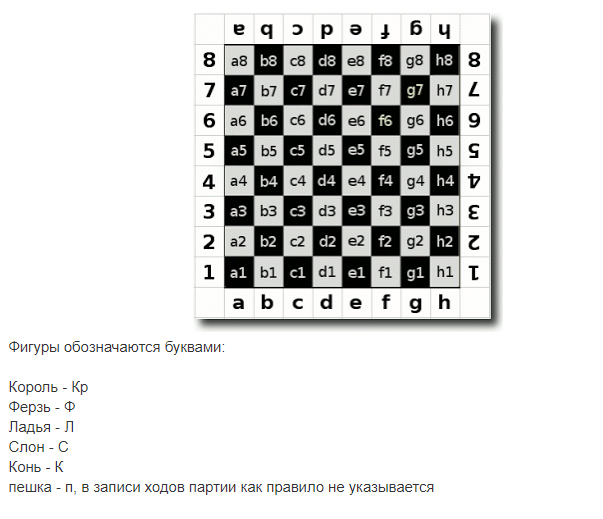 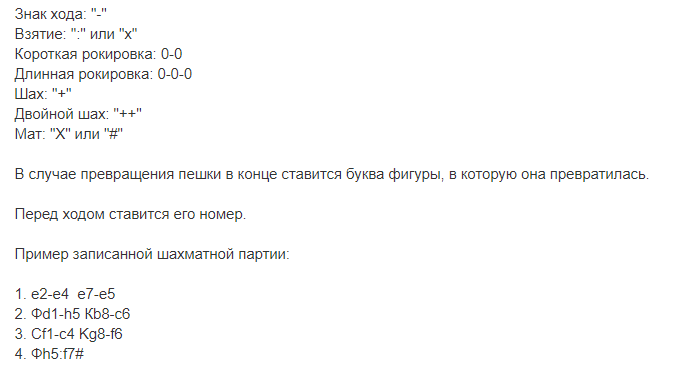 № п/пФамилия, имя, отчество (полностью)Дата рождения (число, месяц, год)ДомашнийадресДопуск врача12345№П/пФамилия, Имя участникаКонкурс Решения задачКоличествоБаллов за конкурс1.